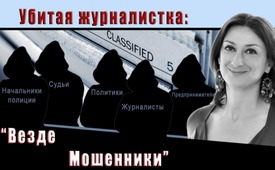 Убитая журналистка: «Везде мошенники»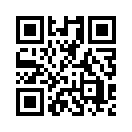 Мальтийская журналистка Дафна Каруана Галиция написала в «Фейсбуке»: «Куда бы ты не посмотрел ‒ везде мошенники. Ситуация безнадежна». Через полчаса она мертва ‒ убита в результате взрыва в машине! Если раньше журналистка-расследователь и «лучшая» журналистка на Мальте едва упоминалась в ведущих средствах массовой информации, теперь они вдруг единодушно и подробно сообщают о жестокой борьбе Галиции с коррупцией и организованной преступностью в ее стране. Европейские политики категорически осуждают это убийство ‒ но ... действительно ли им нечего скрывать и не стоит бояться разоблачений?«Дафна Каруана Галиция мертва. После нескольких угроз о расправе она погибла при взрыве бомбы в ее машине. Дафне Каруане Галиции было 53 года. Она жила и работала на Мальте. Ее усилия по содействию в расследовании коррупции, уклонения от уплаты налогов и отмывания денег стали для нее роковыми. Информация, которой она обладала, могла навести беду на высокопоставленных членов мальтийского правительства. Мальта является государством-членом Европейского союза».
Это был своего рода некролог, появившийся 17 октября 2017 года на интернет-портале ООО Издательства ЭВК (EWK-Verlag GMBH), составленный Эгоном Крейцером. Мэттью Ксереб, руководитель отдела новостей местной газеты «Таймс Мальты» („Times of Malta“), знавший Дафну Каруану Галицию лично, описал ее следующим образом: «Она была одной из лучших журналистов, которых Мальта когда либо имела. Она была из числа журналистов-расследователей и имела очень много источников. Люди предоставляли ей всевозможную информацию. Кроме того, она обладала тонкой интуицией, а это то,что характерно для хороших журналистов».
Подавляющее большинство в эти дни впервые услышало об этой журналистке-расследователе (совершавшей точнейшую работу). До настоящего времени на ее работу едва ли обращали внимание официальные СМИ и европейские политики. Только после ее трагической смерти западные средства массовой информации единодушно сообщили об ожесточенной борьбе журналистки против коррупции в ее стране. Так, например, газета “Neue Zürcher Zeitung“ 17 октября написала, что Каруана Галиция стала особенно известна своим блогом, где она имела на прицеле не только коррумпированных политиков и предпринимателей, но и судей, начальников полиции и журналистов, подозреваемых во взяточничестве. При этом журналистка никого не жалела: ни правящую партию, ни лидеров оппозиции; ее не пугала даже организованная преступность. Согласно газете, она открыла, что Мальта в рамках ЕС исполняет обязанности незаконного офшора. Швейцарское издание “Tages-Anzeiger“ в деталях представило разоблачения Каруаны Галиции, например, как сотрудники аппарата премьер-министра Мальты Джозефа Муската осуществляли незаконные финансовые операции или, минуя налоговые органы, открывали  офшорные счета в Панаме и трасты в Новой Зеландии.
Европейские политики нисколько не уступили ведущим СМИ и самым решительным образом осудили убийство:
- Премьер-министр Мальты Джозеф Мускат говорил о «черном дне для нашей демократии и нашей свободы мнения».
- Представитель Брюсселя сказал, что «президент Жан-Клод Юнкер и Европейская комиссия осуждают это нападение самым жестким образом».
- Свен Гиголд, депутат от зеленых и от фракции Европейского свободного альянса в парламенте ЕС, был потрясен смертью Дафны Каруаны Галиции и добавил: «Такие инциденты напоминают путинскую Россию, а не Евросоюз».
Но как раз прикидывающийся шокированным премьер-министр Мальты Джозеф Мускат тоже держал погибшую журналистку на прицеле. И о якобы шокированном Жан-Клоде Юнкере тоже известно, как в ноябре 2014 года международная расследовательская группа под названием «Люксембургские утечки» открыла, что Люксембург во время бытности Жан-Клода Юнкера министром финансов (1989-2009 годы) и премьер-министром (1995-2013 годы) заключил налоговые соглашения между более чем 340 международных корпораций и Люксембургом. В результате миллиарды денег налогоплательщиков прошли мимо налоговых органов. И стоит заметить, Каруана Галиция вела речь не о России, но о глубоко переплетенных в центре ЕС преступных государствах! 
За полчаса до того, как взорвалась бомба, Каруана Галиция отчаянно кричала в своем блоге: «Куда бы ты не посмотрел ‒ везде мошенники. Ситуация безнадежна».
Ее сын Мэттью, который также работает журналистом-расследователем, написал в «Фейсбуке»: «Моя мать была убита, потому что она стояла между правовым государством и теми, кто хочет ему повредить». Мэттью продолжил, что при этом правительстве господствует «культура безнаказанности», при которой стало возможным это жестокое деяние. Мэттью подвел итог следующим образом: «Каждый называет нападение на мою мать нападением на свободу прессы, но этой свободы никогда не было».
Если европейские политики и пресс-службы так акцентированно признают работу ранее замалчиваемого журналиста и яростно указывают на Мальту и Россию, разве это не могло бы быть свидетельством того, насколько мужественный журналист затронул нерв европейской преступности? Как раз этот след стоит и дальше не упускать из виду.от ddИсточники:http://www.egon-w-kreutzer.de/004/tk171017.html
https://www.srf.ch/news/international/journalistin-umgebracht-die-leute-sind-wuetend-dass-so-etwas-passieren-konnte
https://www.srf.ch/news/international/panama-papers-skandal-autobombe-toetet-journalistin-in-malta
https://www.nzz.ch/international/die-ermordete-journalistin-daphne-caruana-galizia-hatte-eine-scharfe-zunge-und-ungewoehnlich-viel-mut-ld.1322501
https://www.tagesanzeiger.ch/panorama/vermischtes/maltas-bekannteste-journalistin-von-autobombe-getoetet/story/10236737
https://de.wikipedia.org/wiki/Jean-Claude_Juncker#Illegale_Staatshilfen_und_Steuervorteile_f.C3.BCr_Gro.C3.9Fkonzerne
http://www.focus.de/politik/ausland/anschlag-in-malta-regierungskritische-journalistin-durch-autobombe-getoetet_id_7724027.html
https://daphnecaruanagalizia.com/Может быть вас тоже интересует:---Kla.TV – Другие новости ... свободные – независимые – без цензуры ...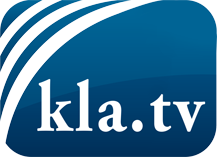 О чем СМИ не должны молчать ...Мало слышанное от народа, для народа...регулярные новости на www.kla.tv/ruОставайтесь с нами!Бесплатную рассылку новостей по электронной почте
Вы можете получить по ссылке www.kla.tv/abo-ruИнструкция по безопасности:Несогласные голоса, к сожалению, все снова подвергаются цензуре и подавлению. До тех пор, пока мы не будем сообщать в соответствии с интересами и идеологией системной прессы, мы всегда должны ожидать, что будут искать предлоги, чтобы заблокировать или навредить Kla.TV.Поэтому объединитесь сегодня в сеть независимо от интернета!
Нажмите здесь: www.kla.tv/vernetzung&lang=ruЛицензия:    Creative Commons License с указанием названия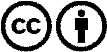 Распространение и переработка желательно с указанием названия! При этом материал не может быть представлен вне контекста. Учреждения, финансируемые за счет государственных средств, не могут пользоваться ими без консультации. Нарушения могут преследоваться по закону.